Darovací smlouva(dále jen „smlouva”)uzavřená podle ustanovení 2055 a násl. zákona č. 89/2012 Sb., občanský zákoník (dále jen „občanský zákoník”)I.Smluvní strany(dále jen ”obdarovaný”)II.Obecná ustanovení, předmět smlouvyl) Obdarovaný je organizační složkou státu a jeho základním úkolem je chránit životy a zdraví obyvatel, životní prostředí, zvířata a majetek před požáry a jinými mimořádnými událostmi a krizovými situacemi.Dárce touto darovací smlouvou poskytuje obdarovanému bezúplatné plnění — dar movité věci, a to 1 ks podlahový mycí stroj Nilfisk SC401 43E č. 9087392020 s příslušenstvím v celkové hodnotě 79914 Kč (dále jen „dar”) pro Územní odbor Žďár nad Sázavou, Jamská č.4, Žďár nad Sázavou za účelem plnění úkolů, které má obdarovaný ve své působnosti na úseku požární ochrany, ochrany obyvatelstva, integrovaného záchranného systému nebo krizového řízení.Dárce prohlašuje že mimo účelového určení daru specifikovaného v odst. 2) tohoto článku poskytnutím daru obdarovanému neukládá a ani od něj nepožaduje pro futuro žádné jiné povinnosti, které by jej k něčemu zavazovaly a neklade si žádné jiné podmínky nebo příkazy.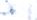 Dárce prohlašuje, že je výlučným vlastníkem daru a na daru neváznou žádné dluhy, břemena či jiné právní povinnosti či vady.Darovací smlouva	strana I (celkem 2)Obdarovaný prohlašuje, že je mu stav daru znám a že jej v tomto stavu přijímá do svého vlastnictví. Obdarovaný se zavazuje využít dar v souladu s účelem uvedeným v odst. 2) tohoto článku. Dar se okamžikem jeho převzetí od dárce stává majetkem státu s příslušností hospodaření ve smyslu této smlouvy svědčící obdarovanému.Dárce se zavazuje předat obdarovanému dar nejpozději do 30 kalendářních dnů ode dne podpisu této smlouvy oběma smluvními stranami. O převzetí daru bude sepsán předávací protokol.Tento dar je poskytnut v souladu se zákonem č. 586/1992 Sb., o daních z příjmů, ve znění pozdějších předpisů, a představuje odečitatelnou položku od základu daně z příjmů.III.Závěrečná ustanoveníVztahy mezi stranami touto smlouvou výslovně neupravené se budou řídit příslušnými ustanoveními občanského zákoníku.Tato smlouvaje platná dnem jejího podpisu oběma smluvními stranami a nabývá účinnosti dnem uveřejnění smlouvy v souladu se zákonem č. 340/2015 Sb., o zvláštních podmínkách účinnosti některých smluv, uveřejňování těchto smluv a o registru smluv, ve znění pozdějších předpisů (zákon o registru smluv). Uveřejnění smlouvy v registru smluv zajistí obdarovaný.Tato smlouvaje vyhotovena ve dvou stejnopisech s platností originálu, z nichž každá strana obdrží po jednom vyhotovení.Smluvní strany souhlasí s tím, aby smlouva byla uvedena v evidenci smluv, vedené Hasičským záchranným sborem Kraje Vysočina, a jejich osobní údaje byly zpracovány pro účely vedení evidence smluv. Smluvní strany uzavírají tuto smlouvu v souladu se zákonem č. 110/2019 Sb., o zpracování osobních údajů a podle Nařízení Evropského parlamentu a Rady (EU) 2016/679.Uzavření této smlouvy bylo schváleno radou města Žďár nad Sázavou dne 4.3.2024 usnesením č.j. 4181/2024/OP/RM.Smluvní strany prohlašují, že si smlouvu přečetly, souhlasí s ní v celém rozsahu a na důkaz jejich pravé a svobodné vůle připojují své podpisy.V Jihlavě dne	                                                                Ve Žďáře nad Sázavou dne Obdarovaný:						      Dárce:Darovací smlouva	strana 2 (celkem 2)Dárce:Město Žďár nad SázavouSe sídlem:Žižkova 227/1IČO:00295841Zastoupený:(dále jen "dárce") aIng. Martin Mrkos, ACCAObdarovaný:Česká republika — Hasičský záchranný sbor Kraje VysočinaSe sídlem:Jihlava, Ke Skalce 4960/32, psč 586 04IČO:70885184Zastoupený:plk. Mgr. Jiřím Němcem, ředitelem HZS Kraje Vysočina